Stoa Policy Preparation for Monument MembersSeason 22 Summary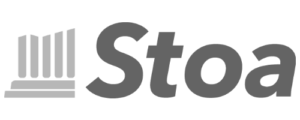 The releases for Stoa Policy preparation for Season 22 are finished. Members who have followed the releases for the first semester and have studiously engaged in their thought-provoking content are ready for competition. If joining later in the school year, use the links below to download your study material:Introduction to Policy Debate for Season 22 (August 11, 2021)Stoa Policy: History of Artificial Intelligence (August 11, 2021)Stoa Policy: Status Quo of Artificial Intelligence (August 22, 2021)Stoa Policy Debate: Restrict Autonomous Weapon Systems (AFF) (August 30, 2021)Stoa Policy Debate: Restrict Autonomous Weapon Systems (NEG) (August 30, 2021)Stoa Policy Debate: Intellectual Property Rights (AFF) (September 6, 2021)Stoa Policy Debate: Intellectual Property Rights (NEG) (September 6, 2021)Stoa Policy Debate: SELF-DRIVE Act (AFF) (September 13, 2021)Stoa Policy Debate: SELF-DRIVE Act (NEG) (September 13, 2021)Stoa Policy Debate: Federal Research (AFF) (September 20, 2021)Stoa Policy Debate: Federal Research (NEG) (September 20, 2021)Stoa Policy Debate: Algorithmic Accountability (AFF) (September 27, 2021)Stoa Policy Debate: Algorithmic Accountability (NEG) (September 27, 2021)Stoa Policy Debate: National Security — Not a Problem (GEN) (October 4, 2021)Stoa Policy Debate: More Study Needed (GEN) (October 4, 2021)Stoa Policy Debate: Sherman Act (AFF) (October 11, 2021)Stoa Policy Debate: Sherman Act (NEG) (October 11, 2021)Stoa Policy Debate: Robo Advisors (AFF) (October 18, 2021)Stoa Policy Debate: Robo Advisors (NEG) (October 18, 2021)Stoa Policy Debate: Facial Recognition (AFF) (October 25, 2021)Stoa Policy Debate: Facial Recognition (NEG) (October 25, 2021)Stoa Policy Debate: Prison Calls (AFF) (November 1, 2021)Stoa Policy Debate: Prison Calls (NEG) (November 1, 2021)Stoa Policy Debate: Third Party Doctrine (AFF) (November 8, 2021)Stoa Policy Debate: Third Party Doctrine (NEG) (November 8, 2021)Stoa Policy Debate: Robo Call Blocking (NEG) (November 15, 2021)Continue to watch your membership for BONUS downloads throughout Season 22 in all speech and debate events at Monument Members.